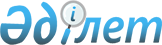 О внесении изменений в постановление акимата Жанакорганского района от 26 марта 2012 года N 25 "О проведении призыва граждан на срочную воинскую службу в апреле-июне и октябре-декабре 2012 года"
					
			Утративший силу
			
			
		
					Постановление Жанакорганского районного акимата Кызылординской области от 24 октября 2012 года N 181. Зарегистрировано Департаментом юстиции Кызылординской области 31 октября 2012 года N 4331. Утратило силу постановлением Жанакорганского районного акимата Кызылординской области от 07 февраля 2013 года N 284      Сноска. Утратило силу постановлением Жанакорганского районного акимата Кызылординской области от 07.02.2013 N 284.      Примечание РЦПИ:

      В тексте сохранена авторская орфография и пунктуация.

      В соответствии с Законами Республики Казахстан от 23 января 

2001 года N 148 "О местном государственном управлении и 

самоуправлении в Республике Казахстан", от 27 ноября 2000 года 

N 107 "Об административных процедурах" и от 24 марта 

1998 года N 213 "О нормативных правовых актах" акимат Жанакорганского района ПОСТАНОВЛЯЕТ:



      1. В постановление акимата Жанакорганского района 

от 26 марта 2012 года N 25 "О проведении призыва граждан 

на срочную воинскую службу в апреле-июне и октябре-декабре 

2012 года" (зарегистрировано в Реестре государственной регистрации нормативных правовых актов за N 10-7-151, опубликовано в 

газете "Жаңақорған тынысы" от 11 апреля 2012 года) внести следующие изменения:



      внесено изменение в текст пункта 2 на казахском языке, текст на русском языке не изменяется;



      внесено изменение в название приложения 1 на казахском языке, название приложения 1 на русском языке не изменяется.



      2. Контроль за исполнением настоящего постановления возложить на заместителя акима района Буркитбаева К.



      3. Настоящее постановление вводится в действие со дня его первого официального опубликования.      Аким Жанакорганского района                      С. Тауипбаев      "СОГЛАСОВАНО"

      Исполняющий обязанности начальника

      государственного учреждения

      "Отдел внутренных дел

      Жанакорганского района

      Департамент внутренних дел

      Кызылординской области

      Министерство внутренних дел

      Республики Казахстан"

      Абдуллаев Ербол Бибатырулы

      ____________ "23" октября 2012 год      "СОГЛАСОВАНО"

      Главный врач государственного

      Коммунального предприятия

      на праве хозяйственного ведения

      "Жанакорганская районная поликлиника"

      управления здравоохранения

      Кызылординской области

      Абдусаметов Жаксылык Абилкасымулы

      ____________ "23"октября 2012 год      "СОГЛАСОВАНО"

      Начальник государственного учреждения

      "Отдел по делам обороны

      Жанакорганского района

      Кызылординской области"

      Алимбетов Сабырхан Калиханулы

      ____________ "23" октября 2012 год
					© 2012. РГП на ПХВ «Институт законодательства и правовой информации Республики Казахстан» Министерства юстиции Республики Казахстан
				